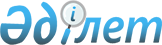 Азиядағы өзара іс-қимыл және сенім шаралары кеңесінің мерейтойлық сессиясы мен сыртқы істер министрлерінің IV кеңесін дайындау мен өткізу туралы ұсыныстар әзірлеу үшін жұмыс тобын құру туралыҚазақстан Республикасы Премьер-Министрінің 2012 жылғы 26 сәуірдегі № 88-ө Өкімі

      Азиядағы өзара іс-қимыл және сенім шаралары кеңесінің (бұдан әрі – АӨСШК) мерейтойлық сессиясы мен сыртқы істер министрлерінің IV кеңесін дайындау мен өткізу туралы ұсыныстар әзірлеу мақсатында:



      1. Мынадай құрамда жұмыс тобы құрылсын:Қазыханов            - Қазақстан Республикасының Сыртқы істер

Ержан Хозеұлы          министрі, жетекшіСарыбай              - Қазақстан Республикасы Сыртқы істер

Қайрат Шораұлы         министрінің орынбасары, жетекшінің орынбасарыӘли                  - Қазақстан Республикасы Сыртқы істер

Ерлік Шәкірұлы         министрлігінің Жалпыазиялық ынтымақтастық

                       департаментінің директоры, хатшыОразқұлов            - Қазақстан Республикасы Президентінің Күзет

Қанат Орынтайұлы       қызметі бастығының орынбасары (келісім

                       бойынша)Жанжүменов           - Қазақстан Республикасы Қорғаныс министрінің

Талғат Жеңісұлы        орынбасарыҚырықбаев            - Қазақстан Республикасының Мәдениет және

Арман Оразбайұлы       ақпарат вице-министріСмайылов             - Қазақстан Республикасының Төтенше жағдайлар

Жанболат               вице-министрі

АмангелдіұлыТыныбеков            - Қазақстан Республикасы Ішкі істер министрінің

Қайрат Сағатханұлы     орынбасарыБекжанов             - Қазақстан Республикасы Ұлттық қауіпсіздік

Серік Рахметжанұлы     комитетінің Шекара қызметі директоры

                       орынбасарының міндетін уақытша атқарушы –

                       Шекаралық бақылау бас басқармасының бастығы

                       (келісім бойынша)Бекшин               - Қазақстан Республикасы Денсаулық сақтау

Жандарбек Мұхтарұлы    министрлігінің Мемлекеттік

                       санитарлық-эпидемиологиялық қадағалау

                       комитетінің төрағасыКаналимов            - Астана қаласының әкімі аппараты басшысының

Ерлан Ермекұлы         орынбасарыҚоңырбаева           - Қазақстан Республикасы Сыртқы істер

Алма Уәлиханқызы       министрлігінің Халықаралық ақпарат комитеті

                       төрағасының орынбасарыМулькин              - Қазақстан Республикасы Қаржы министрлігі

Сейітғали              Кедендік бақылау комитеті төрағасының

Жалмұхамедұлы          орынбасарыСмағұлов             - Қазақстан Республикасы Көлік және коммуникация

Баянбек                министрлігінің Азаматтық авиация комитеті

Жарылғапұлы            төрағасының орынбасарыӘбдірашов            - Қазақстан Республикасы Сыртқы істер

Жәнібек                министрлігінің Мемлекеттік протокол қызметі

Жарасқанұлы            басшысының орынбасарыЖанаев               - Қазақстан Республикасы Сыртқы істер

Ерлан Нұрханұлы        министрлігінің Валюта-қаржы департаменті

                       директорының орынбасарыКәрібеков            - Қазақстан Республикасы Сыртқы істер

Әбділманнап            министрлігі Консулдық қызмет департаментінің

Уақапұлы               паспорттық-визалық басқармасының бастығы.

      2. Жұмыс тобы 2012 жылғы 1 маусымға дейінгі мерзімде Қазақстан Республикасының Үкіметіне АӨСШК-нің мерейтойлық сессиясы мен сыртқы істер министрлерінің IV кеңесін өткізу жөнінде ұсыныс енгізсін.



      3. Осы өкімнің орындалуын бақылау Қазақстан Республикасы Сыртқы істер министрлігіне жүктелсін.      Премьер-Министр                            К. Мәсімов
					© 2012. Қазақстан Республикасы Әділет министрлігінің «Қазақстан Республикасының Заңнама және құқықтық ақпарат институты» ШЖҚ РМК
				